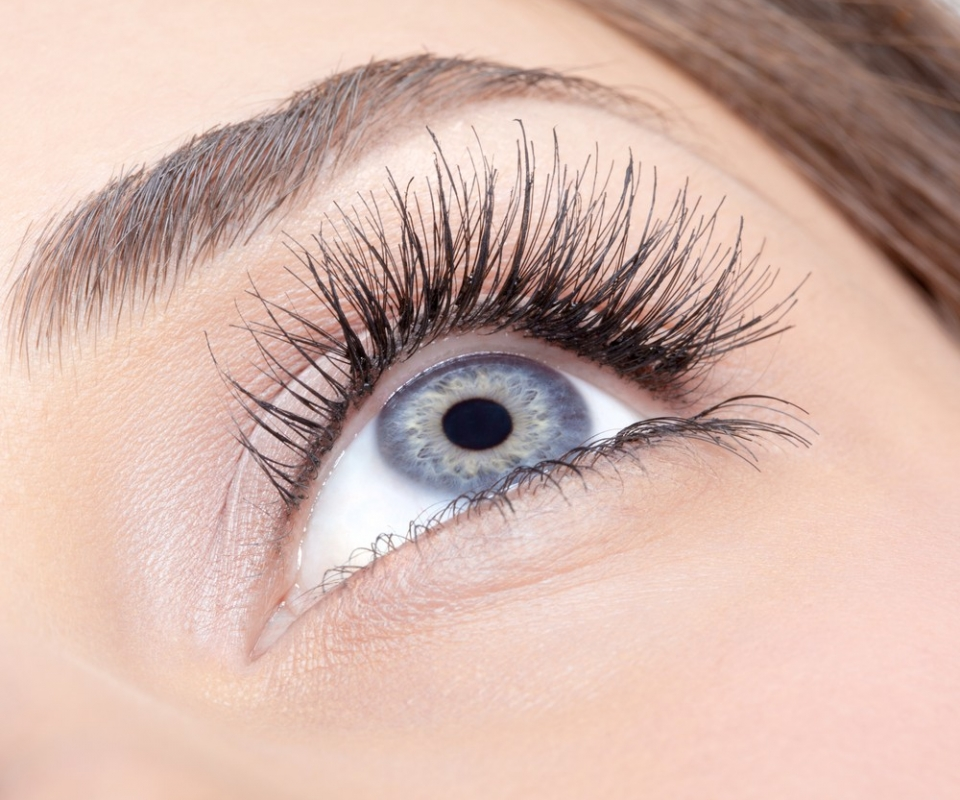 Semi-Permanent mink lash extensions starting at $75. CALL US NOW! 754-666-4910 / 954-555-0080 Our introductory price is $75 for mink eyelashes. Treat yourself for the New year!Massage and Facial Package Massage and Facial Package $99 CALL 754-666-4910 / 954-555-0080 Relax yourself with a 50 minute massage and a 30 minute facial from our specialists! Call in advance to book appointments.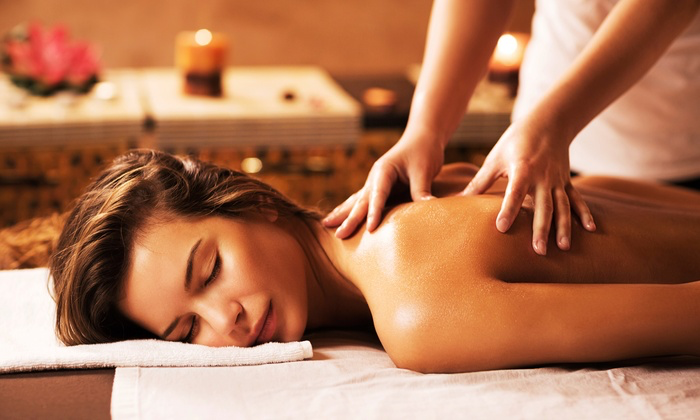 Micro-Needling Facial Starting at $99 CALL 754-666-4910 / 954-555-0080 The concept of micro-needling is based on the skin’s natural ability to repair itself when it suffers physical damage such as cuts, burns, abrasions or other injuries. Immediately after an injury to the skin, our body begins the healing process, triggering new collagen synthesis. The Skin Pen is a micro- needling device that intentionally creates very superficial “micro-injuries” to the outermost layer of the skin, inducing the healing process including new collagen production. Micro-needling has been shown to reduce the visibility of acne scars, fine lines, and wrinkles, diminish hyperpigmentation, and improve skin tone and texture, resulting in smoother, firmer, younger looking skin.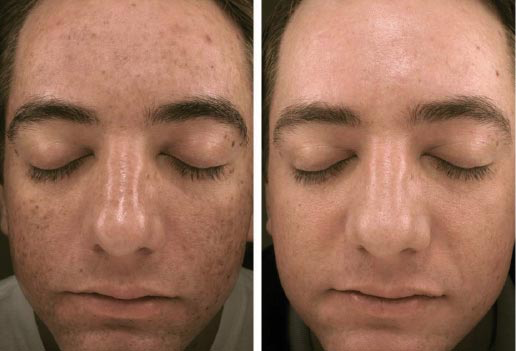 ABOUT THE PROCEDUREThe treatment session usually takes about 30-60 minutes, depending on the area(s) being treated. After the procedure, the skin will be red, with mild swelling and/or bruising, and your skin might feel tight and sensitive to the touch. Although these symptoms may take 2-3 days to resolve completely, they will diminish significantly within a few hours after treatment.Ultrasonic Facial as Low as $75 CALL 754-666-4910 / 954-555-0080 The application of ultrasonic frequency is commonly used by salon professionals to increase cellular turnover, plump up and smooth out fine lines and wrinkles, tighten sagging skin, relieve puffy eyes, reduce the appearance of cellulite, improve acne, tighten enlarged pores, fade dark eye circles, freckles and old age spots and even repair scar damage. The process is safe, painless and gentle and is can even be used by sensitive skin types such as those with Rosacea.The sound waves produced by the ultrasound facial machine resonate well above our hearing level and move too quickly for our nerve endings to register. The intensive rejuvenating cyclic sound waves penetrate below the skin reaching the dermis and will not cause the user any discomfort or unusual side effects.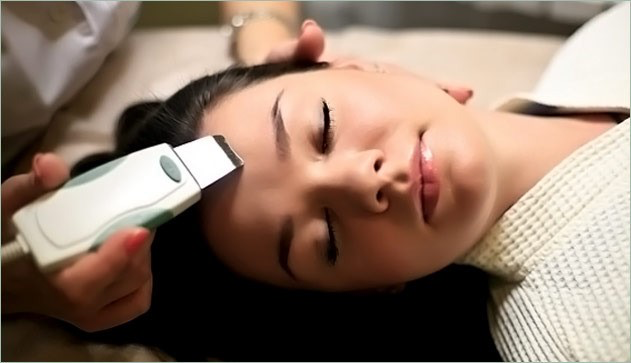 